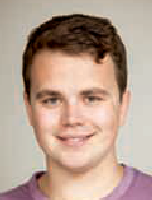 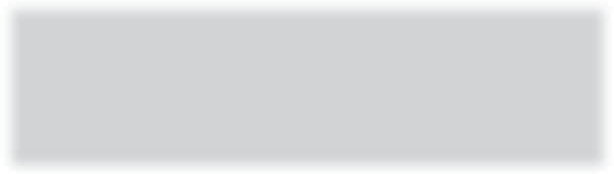 Préparer son projet de poursuite d’étudesVictor est détenteur d’un BAFA (Brevet d'Aptitude aux Fonctions d'Animateur) et a été animateur dans des colonies de vacances ces deux dernières années. C’est à partir du constat de sa satisfaction à encadrer de jeunes enfants,qu’il s’interroge sur son projet professionnel.Le conseiller d’orientation lui explique le parcours à suivre pour devenir enseignant. Son entourage et son professeur principal lui confirment la pertinence de ce choix. Il s’inscrit alors en licence de mathématiques sur Parcoursup (en plus des SES,c’est l’autre spécialité qu’il présente au bac).Choisir une question liée au programmePresque comme une évidence, le thème choisi est lié au chapitre 7 du programme de SES,« Quelle est l’action de l’École sur les destins individuels et sur l’évolution de la société ? »,et la question qu’il choisit de traiter, « Comment l’École favorise-t-elle la cohésion sociale ? ».Son professeur de SES trouve la question un peu « académique », mais elle motive Victor qui a été fortement marqué par ces mots de Victor Hugo évoqués pendant le cours :« Ne suffirait-il pas d’ouvrir une école pour fermer une prison ? »Construire une réponse argumentéeVictor travaille la réponse à sa question en préparant un découpage des 5 minutes que dure l’oral.  1 mn • En introduction, il explique le choix de ce thème en rapport avec son projet et l’enjeu de la question.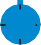 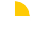   3 mn • Il développe ensuite trois éléments de réponse :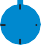 L’École, une institution républicaine (chap. 7, p. 186-187)L’École, une instance de socialisation (avec rappels de 2de et de 1re)L’École, diplôme et intégration professionnelle (référence à la socialisation secondaire)  1 mn • Pour conclure, il reprend les éléments présentés et répond à la question.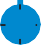 Préparer et présenter l’oral lors de l’épreuveAvec un groupe d’élèves, il s’entraîne à préparer l’oral de mars à juin.Durant cette phase de préparation de l’épreuve, Victor réalise une carte mentale qui reprendles 3 parties de la réponse et les notions essentielles utiles sur un support papier qu’il fournit au jury.Ainsi, il se remémore les éléments clés pour répondre à la question lors du premier temps de l’épreuve à l’oral.Exemple de support réalisé pour le juryÉcoleet cohésion socialeUne institution républicaine. Obligation scolaire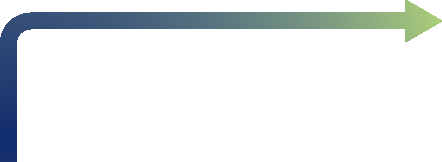 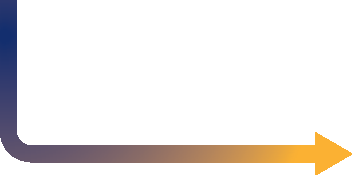 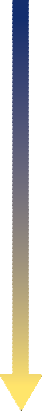 . Gratuité. Laïcité. Liberté de l’enseignement. NeutralitéUne instance de socialisation. Culture commune. Normes et valeurs. Mixité sociale. Processus(inculcation, identification...)Diplôme et intégration professionnelle.  Socialisation secondaire. Diplôme et qualification. Identité et rôles sociaux. Solidarité organiquePour le deuxième temps de l’épreuve, il essaye d’anticiper des questions possibles :Quelles sont les autres instances de socialisation ?Quelle autre forme de solidarité chez Durkheim ?Quels liens entre intégration et cohésion sociale ?L’école ne produit-elle pas des inégalités ?Lors du troisième temps, Victor décrit les étapes de la construction de son projet :son expérience auprès des enfants ;l’importance pour lui de l’école dans la société et l’utilité sociale de ce métier.La recherche d’informations, les personnes rencontrées et contactées avec lesquelles il a pu échanger l'ont conforté dans ce projet. Pour montrer sa motivation, il explique sa participation à un stageen situation dans son école primaire avec son ancien instituteur. Et si toutes les licences donnent accès au master MEEF, il a choisi une licence correspondant à l'une des disciplines enseignées à l'école primaire. Il a d’ailleurs reçu une réponse positive de Parcoursup pour une L1 en mathématiques à la rentrée.